Задание 3. Особенности природы РоссииКлимат России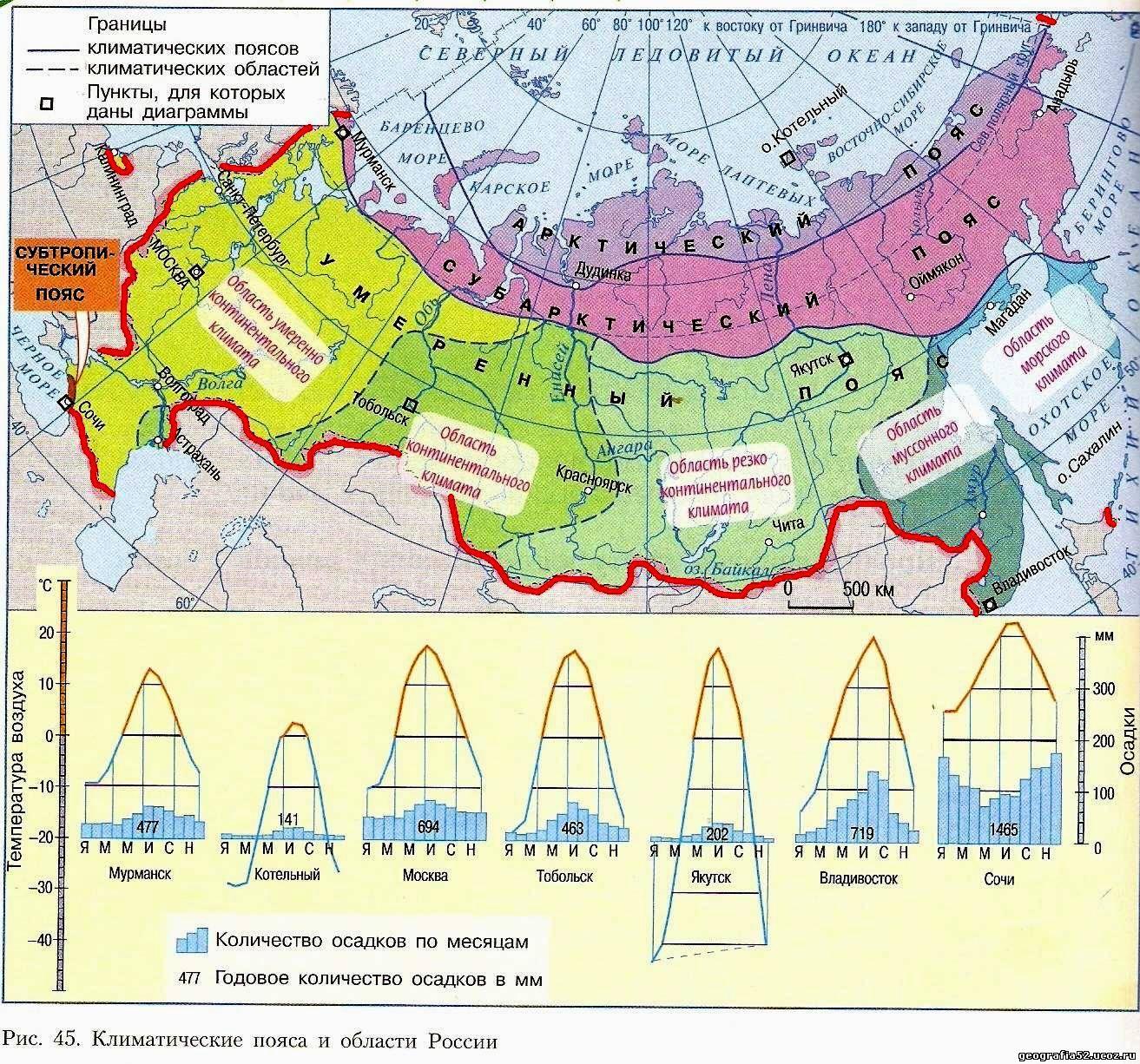 Важно!!!!!1. Континентальность климата возрастает при движении с запада на восток! Это зависит от влияния Атлантического океана, т.к большая часть России расположена в умеренных широтах, здесь преобладает западный перенос ветров.2.Зимой в связи с отрицательным радиационным балансом на территории России происходит интенсивное выхолаживание поверхности. Январские температуры изменяются при движении с запада на восток и зависят от циркуляции воздушных масс.3.Средние месячные температуры июля положительны на всей территории России. Июльские изотермы расположены почти широтно, что определяет решающее влияние на летний температурный режим солнечной радиации и меньшее значение циркуляционных процессов.4.Количество выпадающих осадков крайне неравномерно распределено по территории страны. Решающими факторами являются близость или удалённость от моря, абсолютная высота места, расположение горных хребтов. Для характеристики обеспеченности территории влагой используется коэффициент увлажнения (К).5. Коэффициент увлажнения – отношение годовой суммы осадков к испаряемости (количество влаги, которое может испариться с водной поверхности при данной температуре на этот же период): К= О : И.При К > 1 увлажнение избыточное (тундра, лесотундра, тайга, смешанный лес);При К = 1 увлажнение достаточное (лесостепь);При К < 1 увлажнение недостаточное (степи);При К < 0,3 увлажнение скудное (полупустыни и пустыни).1. Задание  В каком из перечисленных городов России зимы наиболее холодные?      1) Санкт-Петербург2) Мурманск3) Норильск4) Ростов-на-Дону2. Задание  В каком из перечисленных регионов России средняя температура воздуха в июле самая высокая?      1) Астраханская область2) Пермский край3) Чувашская Республика4) Приморский край3. Задание  В каком из перечисленных городов России выпадает наибольшее среднегодовое количество атмосферных осадков?1) Казань2) Калининград3) Екатеринбург4) Омск4. Задание  В каком из перечисленных городов России среднегодовое количество атмосферных осадков наибольшее?1) Сочи2) Якутск3) Чита4) Самара5. Задание  В каком из перечисленных регионов России лето наиболее тёплое? 1) Калининградская область2) Республика Коми3) Астраханская область4) Республика Карелия6. Задание  В каком из перечисленных регионов России зимы наиболее холодные? 1) Воронежская область2) Республика Карелия3) Пермский край4) Иркутская область7. Задание  В каком из перечисленных городов России среднегодовое количество атмосферных осадков наименьшее? 1) Якутск2) Москва3) Петропавловск-Камчатский4) Сочи8. Задание  Для какого из перечисленных регионов России характерен муссонный климат? 1) Республика Коми2) Калининградская область3) Приморский край4) Мурманская область9. Задание  Для какой из перечисленных территорий России, расположенных в умеренном климатическом поясе, характерен резко континентальный климат? 1) Кольский полуостров2) полуостров Камчатка3) Забайкалье4) Приморье10. Задание  Какая из перечисленных территорий России находится в умеренном климатическом поясе? 1) острова Новая Земля2) полуостров Таймыр3) Чукотский полуостров4) остров СахалинПочвы России 1. Задание  Почвы какой из перечисленных природных зон России имеют наиболее высокое естественное плодородие?      1) тундра2) тайга3) степи4) смешанные и широколиственные леса2. Задание  В каком из перечисленных регионов России почвы наиболее плодородные? 1) Кировская область2) Республика Карелия3) Вологодская область4) Ставропольский край3. Задание  Для почв какой природной зоны России характерен наиболее мощный гумусовый горизонт? 1) смешанные леса2) степь3) тайга4) тундра4. Задание  В каком из перечисленных регионов России распространены чернозёмные почвы? 1) Вологодская область2) Пермский край3) Ставропольский край4) Республика КомиПриродные зоны России Арктическая пустыня. Острова Северного Ледовитого океана, север п-ва ТаймырПреобладают холодные арктические воздушные массы. Лето короткое и холодное.Вечная мерзлота. Мхи, лишайники, полярный мак. Белый медведь, морж, тюленьТундра. От побережья Северного Ледовитого океана до полярного круга. Самая широкая полоса тундры в Сибири.  Длинная зима (9 мес.), много осадков из-за низкого испарения, лето непродолжительное.Тундрово-глеевые, торфяные. Мхи, лишайники, ягодные кустарники. Северный олень, песец, заяц-белякЛесотундра. Протяженность по всей России узкой полосой от тундры к тайге. Субарктический, постепенное потепление. Ср. Тем-ра января от -10° до -40°, летом +13°-+19° Преобладают торфяные и сфагновые болота. Почвы торфяно-глеевые и с переходом наглеево-подзолистые. Низкорослые ели, пихта, кедр, карликовая береза. Бурый медведь, лось, заяц-беляк. Из птиц: глухарь, рябчик, кедровка.Тайга. Протяженность от Балтийского моря до побережья Тихого океана. Занимает всю Сибирь. Теплое лето 4-5 месяцев и холодная зима. Т-ра января от -10° до -50°. Летом +16°Подзолистые. Это зона лесов. Представители: лиственница, пихта, ель, кедр, сосна. Бурый медведь, лось, белка, волк, соболь, рысь.Птицы: глухарь, рябчикСмешанные леса. Европейская часть России и Западная Сибирь. Зона умеренного климата, преобладает гумусовый слой. Подзолистые. Много травянистой растительности. Из деревьев встречаются как хвойные, так и лиственные. Лось, заяц, бобр, кабан, лисица, енот.Широколиственные леса. Русская равнина и юг Дальнего Востока. Умеренный в Европейской части и муссонный на Дальнем Востоке.Серые подзолистые, бурые лесные, в Европейской части – черноземы.Дубы, клены, липы, осины. Из-за чрезмерного использования людьми. Практически все леса вырублены. Заяц, кабан, выхухоль, лисицаЛесостепи. Узкая переходная полоса от лесов к степям. Умеренный континентальный.Черноземы. Лиственные породы деревьев и многообразие трав. Заяц, белка, бобры, мыши.Степи. Северное побережье Черного моря, юг Западной Сибири. Засушливый, испарение высокое, влажность низкая. Зимы морозные лето жаркое. Черноземы. Травы и злаки: ковыль, перекати-поле, пшеница. Мыши, суслики, змеи. Из птиц – степной орел.Пустыни и полупустыни. Районы около Каспийского моря.Засушливый климат с холодными зимами. Серо-бурая почва, преобладают солончаки, солонцы. Засухоустойчивые растения. Встречаются ценные корма для овец и верблюдов.Змеи, черепаха, тушканчик, скорпион.СубтропикиЮжное побережье Черного моря. Теплый морской климат на протяжении года. Бурые горно-лесные почвы, желтоземы и перегнойно-карбонатные. Самшит, рододендрон, лавр. Муфлон, черепаха, змеи, благородный олень
1. Задание  Бóльшая часть территории какого из перечисленных регионов России расположена в таёжной зоне?      1) Республика Коми2) Ямало-Ненецкий АО3) Чукотский АО4) Республика Калмыкия2. Задание  Какая природная зона занимает наибольшую площадь на территории России? 1) тайга2) широколиственные леса3) степи4) тундра3. Задание  Большую часть территории какого из перечисленных регионов России занимают леса? 1) Республика Калмыкия2) Республика Коми3) Чукотский АО4) Волгоградская область4. Задание    В каком из перечисленных регионов России преобладают тундровые ландшафты?Новосибирская область Республика Бурятия  Ненецкий АО Ханты-Мансийский АО – Югра 5. Задание   Почему при движении от Казани на юг природная зона смешанных и широколиственных лесовсменяется природной зоной степей и лесостепей?1. почвы становятся более плодородными 2. почвы становятся менее плодородными3. климат становится более прохладным и влажным 4. климат становится более прохладным и сухим6. Задание    Из какой природно-хозяйственной зоны и в какую попадет путешественник, совершивший перелёт из Республики Карелия в Ростовскую область?из зоны тайги в зону широколиственных лесов из зоны тайги в зону степи3.   из зоны тундры в зону смешанных лесов 4.   из зоны тундры в зону степи7. Задание    Из какой природно-хозяйственной зоны и в какую попадет путешественник, совершивший перелёт из Волгоградской области в Вологодскую?1. из зоны тайги в зону широколиственных лесов 2. из зоны степи в зону тайги3. из зоны степи в зону тундры 4. из зоны смешанных лесов в зону тайги8. Задание   Растительность какого из перечисленных субъектов РФ по видовому составу наиболее похожа на растительность Ставропольского края?1. Тверская область 2.  Волгоградская область 3.  Республика Коми 4.  Пермский край9. Задание  Какие из перечисленных  гор России отличаются наибольшим разнообразием растительности?1. Кавказ 2. Северные Увалы 3. Верхоянский хребет 4. хребет ЧерскогоРельеф России1. Задание  В какой из перечисленных горных систем количество высотных поясов наибольшее?      1) Кавказ2) Верхоянский хребет3) Урал4) СаяныКоличество высотных поясов зависит от широты места (к экватору больше), и высоты гор (чем выше, тем больше поясов). Самым южными и самыми высоким из перечисленных гор являются Кавказские.2. Задание  Какая из перечисленных горных систем России имеет наибольшую высоту?      1) Алтай2) Саяны3) Урал4) Кавказ3. Задание  В основании территории какого из перечисленных регионов лежит складчатая область?      1) Республика Карелия2) Республика Алтай3) Белгородская область4) Омская область4. Задание  Какие из перечисленных гор являются наиболее высокими?      1) Алтай2) Урал3) Сихотэ-Алинь4) Саяны5. Задание  Территория какого из перечисленных субъектов Российской Федерации находится в пределах низменной равнины?      1) Тюменская область2) Республика Адыгея3) Челябинская область4) Республика Тыва6. Задание   В каком из перечисленных регионов России наиболее вероятны сильные землетрясения?1) Кольский полуостров2) Ямал3) Камчатка4) Таймыр7. Задание  Какая из перечисленных горных систем находится в области кайнозойской (альпийской) складчатости? 1) Верхоянский хребет 2) Урал 3) Саяны 4) КавказРеки  и болота России1. Задание  Какая из перечисленных рек России имеет преимущественно дождевое питание? 1) Амур2) Волга3) Печора4) Нева2. Задание  В каком из перечисленных регионов РФ доля заболоченных земель в общей площади наибольшая?1) Оренбургская область2) Республика Калмыкия3) Тюменская область4) Ставропольский край 3. Задание   Какая из перечисленных рек относится к бассейну Тихого океана?1) Амур 2) Енисей 3) Ангара 4) Лена4. Задание  Санкт-Петербург относится к числу крупных городов, часто подвергающихся опасности наводнений. Что является основной причиной наводнений в Санкт-Петербурге?1) таяние снегов 2) таяние ледников 3) ливневые дожди 4) нагонные ветровые явленияМноголетняя мерзлота и ледники России.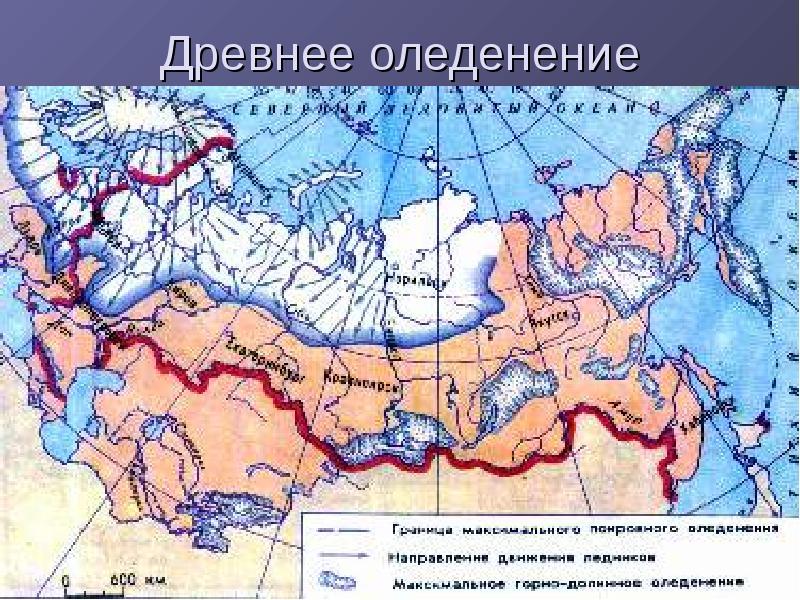 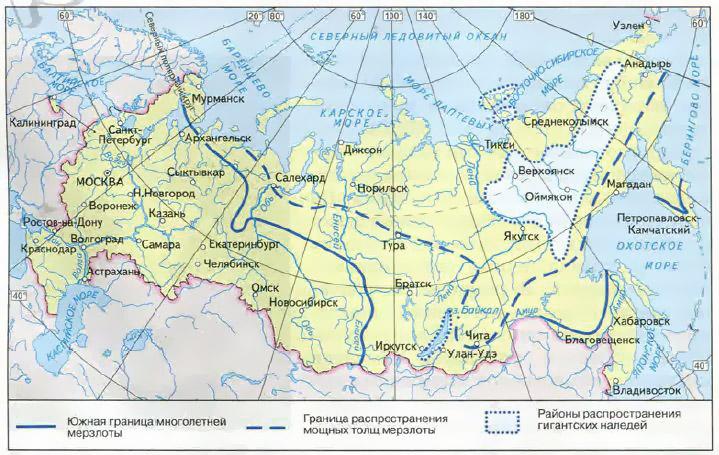 1. Задание  Для какого из перечисленных регионов России характерно распространение многолетней мерзлоты?      1) Ямало-Ненецкий АО2) Пермский край3) Республика Карелия4) Вологодская область2. Задание  Для какого из перечисленных регионов характерны формы рельефа, созданные деятельностью ледника?      1) Приморский край2) Ленинградская область3) Республика Башкортостан4) Оренбургская область3. Задание  Для какого из перечисленных регионов характерны формы рельефа, созданные деятельностью ледника?      1) Приморский край2) Республика Карелия3) Республика Башкортостан4) Астраханская областьтундра – тундрово-глеевые почвы, тайга – подзолистые почвы, смешанные леса – дерново-подзолистые, широколиственные леса – серые лесные, пустыня – бурые и серо-бурые. Самые плодородные почвы (! ГУМУС) — черноземы, характерны для степей и лесостепей (Ставропольский, Краснодарский край, Ростовская обл., Воронежская, Белгородская, Липецкая, Курская обл.) Самая большая природная зона на территории России – тайга (подзолистые почвы)На Кавказе (КZ складчатость) находится самая высокая точка России — г. Эльбрус, 5642 м.(Республика Кабардино-Балкария)Алтай (вторые по высоте горы) — г. Белуха, 4506 м.Саяны — 3491м. Верхоянский хребет — 2289 м Урал (самые длинные) — г. Народная, 1895 м.Самое низкое место – Прикаспийская низменность, -28 м.Землетрясения – горные р-ны, п-ов Камчатка, Курильские о-ва, о. СахалинВулканизм – Дальний Восток (п-ов Камчатка, Курильские о-ва)Оползни характерны для возвышенных равнин и горных областей (Предкавказье - Ставропольский край)р. Амур (ТО), Зея, Бурея – муссонные дожди (дождевое питание), наводнения.р. Енисей – самая полноводная рекар. Обь – самая длинная рекаБолота – Западная Сибирь (Тюменская область Ханты-Мансийский АО – Югра)Ледниковые формы – север Европейской части, Северо-ЗападМноголетняя мерзлота распространена в Сибири и на Дальнем Востоке